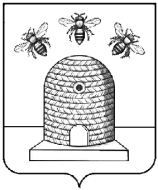 АДМИНИСТРАЦИЯ ГОРОДА ТАМБОВАТАМБОВСКОЙ ОБЛАСТИКОМИТЕТ ОБРАЗОВАНИЯПРИКАЗ25.01.2022      	                             г.Тамбов	                                    № 45О проведении городского конкурса библиотечных мероприятий «Культурно-этническое наследие Тамбовского края» для педагогов-библиотекарей муниципальных общеобразовательных организацийВ соответствии с планом работы комитета образования администрации города Тамбова Тамбовской области и с целью популяризация важнейших историко-культурных традиций ПРИКАЗЫВАЮ:1. Утвердить Положение о проведении конкурса библиотечных мероприятий «Культурно-этническое наследие Тамбовского края» для педагогов-библиотекарей муниципальных общеобразовательных организаций (далее – Конкурс) (приложение №1).2. Муниципальному казенному учреждению «Центр сопровождения образовательной деятельности» (Клейменова) организовать и провести                      в период с 17 января 2022 года по 08 апреля 2022 года Конкурс                                в соответствии с Положением.3. Утвердить состав жюри Конкурса (приложение №2).4. Руководителям муниципальных общеобразовательных организаций организовать участие педагогов-библиотекарей в Конкурсе.5. Контроль за исполнением настоящего приказа возложить                             на заместителя председателя комитета образования администрации города Тамбова Тамбовской области И.А.Романову.Председателькомитета образования                                                                      Е.Д.Выжимов